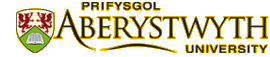 DATGANIAD GAN BRIFYSGOL ABERYSTWYTH YN HAWLIO EITHRIAD RHAG TAW AR NWYDDAU a/neu WASANAETHAU A BRYNIR AT DDEFNYDD UNIONGYRCHOL EI MYFYRWYR ODDI WRTH GORFF CYMWYS ARALLAt sylw …………………………………………………………………………………………………………………………………………………(Enw'r Cyflenwr – rhaid iddo fod yn gorff cymwys*)yn (Cyfeiriad y Cyflenwr)………………………………………………………………………………………………………………………….……………………………………………………………………………………………………………………………………………………………….………………………………………………………………………………………………………………………………………………………………..DATGANIAD:Rwy'n datgan bod Prifysgol Aberystwyth yn gorff cymwys o fewn cwmpas Gorchymyn TAW (Addysg) 1994, a bod y nwyddau a/neu'r gwasanaethau canlynol sy'n cael eu prynu gan y Brifysgol at ddefnydd uniongyrchol ei myfyrwyr/cynadleddwyr at ddiben addysgol.Disgrifiad o'r nwyddau/gwasanaethau y gwneir cais am eithriad rhag TAW ar eu cyfer:……………………………………………………………………………………………………………………………………………………………….………………………………………………………………………………………………………………………………………………………………..……………………………………………………………………………………………………………………………………………………………….………………………………………………………………………………………………………………………………………………………………..Llofnodwyd:…………………………………………………………………	Dyddiad:  ……………………………………………..Swydd ac Adran: ..........................................................................................................................................*Mae cyrff cymwys at ddibenion Gorchymyn TAW (addysg) 1994 yn cynnwys prifysgolion yn y DU, ysgolion preifat, darparwyr masnachol sy'n dysgu Saesneg fel iaith dramor (EFL), adrannau'r llywodraeth, awdurdodau iechyd, awdurdodau lleol sy'n gwneud darpariaeth fusnes, cyrff cyhoeddus eraill sy'n cyflawni swyddogaethau tebyg i adrannau'r llywodraeth neu awdurdodau lleol sy'n gweithredu o dan ddeddfiad neu offeryn at ddibenion cyhoeddus ac nid er eu helw eu hunain, cyrff nid-er-elw eraill a waherddir rhag dosbarthu unrhyw elw a wnânt ac nad ydynt yn eu dosbarthu, ac sy'n defnyddio unrhyw elw a fo’n deillio o ddarparu addysg neu hyfforddiant galwedigaethol i barhau neu wella'r ddarpariaeth honno.Mae Eitem 4 yng Ngrŵp 6 o Atodlen 9 i Ddeddf Treth ar Werth 1994 yn caniatáu eithrio cyflenwadau o nwyddau a gwasanaethau a ddarperir gan un corff cymwys i un arall rhag tâl TAW, cyhyd â bod y ddau amod isod yn gymwys: mae'r nwyddau a'r gwasanaethau yn gysylltiedig yn agos â'r addysg neu’r hyfforddiant galwedigaethol a eithriwyd ac a ddarperir gan y corff cymwys sy'n eu prynu;bydd y nwyddau a'r gwasanaethau yn cael eu defnyddio'n uniongyrchol gan y myfyrwyr sy'n derbyn yr addysg eithriedig honno.